INVOICE[COMPANY NAME]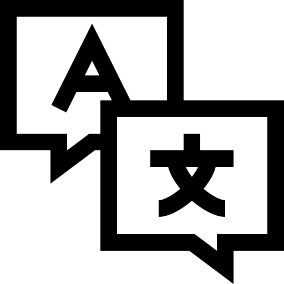 [Address] [Phone Number] [Contact person] [Email]BILL TO:[Address] [Email][Phone Number]Thank you!itemUnit PriceUnit PriceQuantityAmountTermsTermsSubtotalSubtotalTermsTermsDiscountDiscountTermsTermsTax totalTax totalTermsTermsPaidPaidPayment Method:Payment Method:Total DueTotal Due